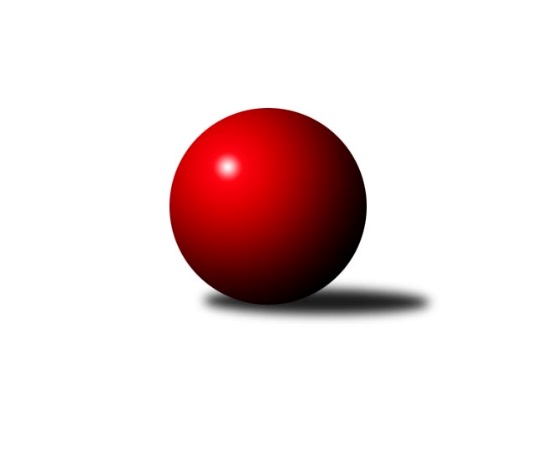 Č.20Ročník 2018/2019	16.7.2024 Meziokresní přebor - Nový Jičín, Přerov, Vsetín 2018/2019Statistika 20. kolaTabulka družstev:		družstvo	záp	výh	rem	proh	skore	sety	průměr	body	plné	dorážka	chyby	1.	KK Hranice	20	16	2	2	89.0 : 31.0 	(102.0 : 58.0)	1576	34	1115	460	31	2.	TJ Odry C	20	13	2	5	72.5 : 47.5 	(94.0 : 66.0)	1571	28	1109	462	34.7	3.	Kelč˝B˝	20	10	3	7	64.0 : 56.0 	(80.5 : 79.5)	1553	23	1096	457	38.4	4.	TJ Spartak Bílovec˝B˝	20	10	0	10	64.0 : 56.0 	(88.0 : 72.0)	1526	20	1082	444	37.6	5.	TJ Nový Jičín˝C˝	20	8	1	11	56.5 : 63.5 	(72.0 : 88.0)	1485	17	1052	433	39.6	6.	TJ Nový Jičín˝B˝	20	7	0	13	45.0 : 75.0 	(66.5 : 93.5)	1467	14	1058	409	44	7.	KK Lipník nad Bečvou˝C˝	20	6	0	14	46.0 : 74.0 	(64.5 : 95.5)	1492	12	1065	427	45.2	8.	TJ Frenštát pod Radhoštěm	20	6	0	14	43.0 : 77.0 	(72.5 : 87.5)	1467	12	1048	419	43.2Tabulka doma:		družstvo	záp	výh	rem	proh	skore	sety	průměr	body	maximum	minimum	1.	KK Hranice	10	9	1	0	51.0 : 9.0 	(58.0 : 22.0)	1628	19	1705	1588	2.	TJ Spartak Bílovec˝B˝	10	8	0	2	44.0 : 16.0 	(53.5 : 26.5)	1542	16	1559	1518	3.	TJ Odry C	10	7	1	2	38.5 : 21.5 	(47.5 : 32.5)	1564	15	1648	1506	4.	Kelč˝B˝	10	6	2	2	36.0 : 24.0 	(43.0 : 37.0)	1585	14	1651	1478	5.	TJ Nový Jičín˝C˝	10	6	0	4	35.0 : 25.0 	(41.0 : 39.0)	1565	12	1668	1425	6.	TJ Nový Jičín˝B˝	10	5	0	5	29.0 : 31.0 	(34.5 : 45.5)	1523	10	1602	1476	7.	KK Lipník nad Bečvou˝C˝	10	4	0	6	29.0 : 31.0 	(37.0 : 43.0)	1443	8	1519	1383	8.	TJ Frenštát pod Radhoštěm	10	4	0	6	25.0 : 35.0 	(39.0 : 41.0)	1515	8	1607	1413Tabulka venku:		družstvo	záp	výh	rem	proh	skore	sety	průměr	body	maximum	minimum	1.	KK Hranice	10	7	1	2	38.0 : 22.0 	(44.0 : 36.0)	1567	15	1653	1524	2.	TJ Odry C	10	6	1	3	34.0 : 26.0 	(46.5 : 33.5)	1573	13	1647	1530	3.	Kelč˝B˝	10	4	1	5	28.0 : 32.0 	(37.5 : 42.5)	1547	9	1658	1400	4.	TJ Nový Jičín˝C˝	10	2	1	7	21.5 : 38.5 	(31.0 : 49.0)	1485	5	1588	1270	5.	TJ Spartak Bílovec˝B˝	10	2	0	8	20.0 : 40.0 	(34.5 : 45.5)	1523	4	1613	1443	6.	TJ Frenštát pod Radhoštěm	10	2	0	8	18.0 : 42.0 	(33.5 : 46.5)	1460	4	1573	1330	7.	KK Lipník nad Bečvou˝C˝	10	2	0	8	17.0 : 43.0 	(27.5 : 52.5)	1500	4	1554	1379	8.	TJ Nový Jičín˝B˝	10	2	0	8	16.0 : 44.0 	(32.0 : 48.0)	1468	4	1585	1331Tabulka podzimní části:		družstvo	záp	výh	rem	proh	skore	sety	průměr	body	doma	venku	1.	TJ Odry C	10	9	1	0	45.0 : 15.0 	(54.5 : 25.5)	1561	19 	5 	0 	0 	4 	1 	0	2.	KK Hranice	10	8	1	1	44.0 : 16.0 	(53.0 : 27.0)	1573	17 	4 	1 	0 	4 	0 	1	3.	Kelč˝B˝	10	6	0	4	34.0 : 26.0 	(39.0 : 41.0)	1573	12 	4 	0 	1 	2 	0 	3	4.	TJ Spartak Bílovec˝B˝	10	5	0	5	29.0 : 31.0 	(40.0 : 40.0)	1544	10 	4 	0 	1 	1 	0 	4	5.	TJ Frenštát pod Radhoštěm	10	4	0	6	26.0 : 34.0 	(36.0 : 44.0)	1482	8 	3 	0 	2 	1 	0 	4	6.	TJ Nový Jičín˝C˝	10	4	0	6	26.0 : 34.0 	(31.5 : 48.5)	1442	8 	3 	0 	2 	1 	0 	4	7.	KK Lipník nad Bečvou˝C˝	10	3	0	7	23.0 : 37.0 	(34.5 : 45.5)	1473	6 	2 	0 	3 	1 	0 	4	8.	TJ Nový Jičín˝B˝	10	0	0	10	13.0 : 47.0 	(31.5 : 48.5)	1470	0 	0 	0 	5 	0 	0 	5Tabulka jarní části:		družstvo	záp	výh	rem	proh	skore	sety	průměr	body	doma	venku	1.	KK Hranice	10	8	1	1	45.0 : 15.0 	(49.0 : 31.0)	1591	17 	5 	0 	0 	3 	1 	1 	2.	TJ Nový Jičín˝B˝	10	7	0	3	32.0 : 28.0 	(35.0 : 45.0)	1474	14 	5 	0 	0 	2 	0 	3 	3.	Kelč˝B˝	10	4	3	3	30.0 : 30.0 	(41.5 : 38.5)	1532	11 	2 	2 	1 	2 	1 	2 	4.	TJ Spartak Bílovec˝B˝	10	5	0	5	35.0 : 25.0 	(48.0 : 32.0)	1495	10 	4 	0 	1 	1 	0 	4 	5.	TJ Nový Jičín˝C˝	10	4	1	5	30.5 : 29.5 	(40.5 : 39.5)	1555	9 	3 	0 	2 	1 	1 	3 	6.	TJ Odry C	10	4	1	5	27.5 : 32.5 	(39.5 : 40.5)	1584	9 	2 	1 	2 	2 	0 	3 	7.	KK Lipník nad Bečvou˝C˝	10	3	0	7	23.0 : 37.0 	(30.0 : 50.0)	1514	6 	2 	0 	3 	1 	0 	4 	8.	TJ Frenštát pod Radhoštěm	10	2	0	8	17.0 : 43.0 	(36.5 : 43.5)	1482	4 	1 	0 	4 	1 	0 	4 Zisk bodů pro družstvo:		jméno hráče	družstvo	body	zápasy	v %	dílčí body	sety	v %	1.	Ladislav Mandák 	KK Lipník nad Bečvou˝C˝ 	15	/	18	(83%)	23	/	36	(64%)	2.	Martin Pavič 	TJ Nový Jičín˝C˝ 	14	/	18	(78%)	25.5	/	36	(71%)	3.	František Opravil 	KK Hranice  	14	/	19	(74%)	28.5	/	38	(75%)	4.	Jaroslav Ledvina 	KK Hranice  	13	/	18	(72%)	23	/	36	(64%)	5.	Radim Babinec 	TJ Odry C 	12	/	16	(75%)	22.5	/	32	(70%)	6.	Pavel Janča 	TJ Odry C 	12	/	17	(71%)	24.5	/	34	(72%)	7.	Přemysl Horák 	TJ Spartak Bílovec˝B˝ 	11	/	16	(69%)	20.5	/	32	(64%)	8.	Anna Ledvinová 	KK Hranice  	11	/	16	(69%)	20	/	32	(63%)	9.	Jan Špalek 	KK Lipník nad Bečvou˝C˝ 	11	/	17	(65%)	22	/	34	(65%)	10.	Nikolas Chovanec 	TJ Nový Jičín˝C˝ 	10.5	/	20	(53%)	18	/	40	(45%)	11.	Michal Kudela 	TJ Spartak Bílovec˝B˝ 	10	/	15	(67%)	18	/	30	(60%)	12.	Milan Kučera 	TJ Frenštát pod Radhoštěm  	10	/	16	(63%)	21.5	/	32	(67%)	13.	Rudolf Chuděj 	TJ Odry C 	9.5	/	19	(50%)	19.5	/	38	(51%)	14.	Josef Schwarz 	KK Hranice  	9	/	13	(69%)	16	/	26	(62%)	15.	Jan Mlčák 	Kelč˝B˝ 	8	/	12	(67%)	17	/	24	(71%)	16.	Antonín Pitrun 	Kelč˝B˝ 	8	/	15	(53%)	17	/	30	(57%)	17.	Ivana Volná 	TJ Nový Jičín˝C˝ 	8	/	16	(50%)	14	/	32	(44%)	18.	Jiří Janošek 	Kelč˝B˝ 	7	/	10	(70%)	13	/	20	(65%)	19.	Tomáš Binek 	TJ Frenštát pod Radhoštěm  	7	/	12	(58%)	13	/	24	(54%)	20.	Martin D´Agnolo 	TJ Nový Jičín˝B˝ 	7	/	12	(58%)	13	/	24	(54%)	21.	Jan Schwarzer 	TJ Nový Jičín˝B˝ 	7	/	14	(50%)	15.5	/	28	(55%)	22.	Ota Beňo 	TJ Spartak Bílovec˝B˝ 	6	/	12	(50%)	11	/	24	(46%)	23.	Stanislav Pitrun 	Kelč˝B˝ 	6	/	12	(50%)	9	/	24	(38%)	24.	Josef Chvatík 	Kelč˝B˝ 	6	/	13	(46%)	12.5	/	26	(48%)	25.	Jiří Plešek 	TJ Nový Jičín˝B˝ 	6	/	15	(40%)	13	/	30	(43%)	26.	Kamila Macíková 	KK Lipník nad Bečvou˝C˝ 	6	/	18	(33%)	15	/	36	(42%)	27.	Pavel Šustek 	TJ Odry C 	5	/	6	(83%)	8.5	/	12	(71%)	28.	Jiří Terrich 	KK Hranice  	5	/	7	(71%)	7.5	/	14	(54%)	29.	Miroslav Makový 	TJ Frenštát pod Radhoštěm  	5	/	9	(56%)	11	/	18	(61%)	30.	Emil Rubač 	TJ Spartak Bílovec˝B˝ 	5	/	13	(38%)	12	/	26	(46%)	31.	Petr Tichánek 	TJ Nový Jičín˝B˝ 	5	/	13	(38%)	9.5	/	26	(37%)	32.	Miroslav Bár 	TJ Nový Jičín˝B˝ 	5	/	17	(29%)	11	/	34	(32%)	33.	Zdeňka Terrichová 	KK Hranice  	4	/	7	(57%)	7	/	14	(50%)	34.	Tomáš Polášek 	TJ Nový Jičín˝C˝ 	4	/	10	(40%)	8	/	20	(40%)	35.	Zdeněk Bordovský 	TJ Frenštát pod Radhoštěm  	4	/	11	(36%)	11	/	22	(50%)	36.	Miloš Šrot 	TJ Spartak Bílovec˝B˝ 	4	/	13	(31%)	11	/	26	(42%)	37.	Josef Tatay 	TJ Nový Jičín˝C˝ 	3	/	6	(50%)	4	/	12	(33%)	38.	Martin Jarábek 	Kelč˝B˝ 	3	/	9	(33%)	6	/	18	(33%)	39.	Martin Vavroš 	TJ Frenštát pod Radhoštěm  	3	/	10	(30%)	10.5	/	20	(53%)	40.	Věra Ovšáková 	TJ Odry C 	3	/	13	(23%)	10	/	26	(38%)	41.	Jaroslav Černý 	TJ Spartak Bílovec˝B˝ 	2	/	3	(67%)	4	/	6	(67%)	42.	Josef Šustek 	TJ Odry C 	2	/	4	(50%)	5	/	8	(63%)	43.	Milan Binar 	TJ Spartak Bílovec˝B˝ 	2	/	4	(50%)	3.5	/	8	(44%)	44.	Pavel Hedvíček 	TJ Frenštát pod Radhoštěm  	2	/	9	(22%)	4	/	18	(22%)	45.	Jana Beňová 	TJ Nový Jičín˝C˝ 	1	/	2	(50%)	1.5	/	4	(38%)	46.	Marie Pavelková 	Kelč˝B˝ 	1	/	3	(33%)	4	/	6	(67%)	47.	Jiří Hradil 	TJ Nový Jičín˝B˝ 	1	/	3	(33%)	2.5	/	6	(42%)	48.	Lucie Kučáková 	TJ Odry C 	1	/	5	(20%)	4	/	10	(40%)	49.	Jiří Ticháček 	KK Lipník nad Bečvou˝C˝ 	1	/	11	(9%)	2.5	/	22	(11%)	50.	Jana Ticháčková 	KK Lipník nad Bečvou˝C˝ 	1	/	12	(8%)	2	/	24	(8%)	51.	Antonín Matyo 	TJ Nový Jičín˝C˝ 	0	/	1	(0%)	0	/	2	(0%)	52.	Zbyněk Kamas 	Kelč˝B˝ 	0	/	1	(0%)	0	/	2	(0%)	53.	Zdeněk Zouna 	TJ Frenštát pod Radhoštěm  	0	/	4	(0%)	0.5	/	8	(6%)	54.	Radomír Koleček 	Kelč˝B˝ 	0	/	5	(0%)	2	/	10	(20%)	55.	Lenka Žurková 	TJ Nový Jičín˝B˝ 	0	/	6	(0%)	2	/	12	(17%)	56.	Eva Telčerová 	TJ Nový Jičín˝C˝ 	0	/	6	(0%)	1	/	12	(8%)	57.	Miroslav Baroš 	TJ Frenštát pod Radhoštěm  	0	/	9	(0%)	1	/	18	(6%)Průměry na kuželnách:		kuželna	průměr	plné	dorážka	chyby	výkon na hráče	1.	KK Hranice, 1-2	1570	1098	471	34.1	(392.6)	2.	TJ Kelč, 1-2	1565	1101	464	40.0	(391.5)	3.	TJ Odry, 1-4	1548	1102	446	38.6	(387.2)	4.	TJ Nový Jičín, 1-4	1544	1093	451	35.4	(386.2)	5.	Sokol Frenštát pod Radhoštěm, 1-2	1523	1082	441	38.8	(381.0)	6.	TJ Spartak Bílovec, 1-2	1504	1068	435	45.6	(376.0)	7.	KK Lipník nad Bečvou, 1-2	1454	1047	407	50.5	(363.7)Nejlepší výkony na kuželnách:KK Hranice, 1-2KK Hranice 	1705	11. kolo	Anna Ledvinová 	KK Hranice 	454	14. koloKK Hranice 	1689	14. kolo	Josef Schwarz 	KK Hranice 	449	3. koloKK Hranice 	1645	15. kolo	František Opravil 	KK Hranice 	446	11. koloKK Hranice 	1625	3. kolo	Anna Ledvinová 	KK Hranice 	441	11. koloKK Hranice 	1624	1. kolo	František Opravil 	KK Hranice 	434	15. koloKK Hranice 	1612	9. kolo	František Opravil 	KK Hranice 	428	1. koloTJ Odry C	1603	15. kolo	Anna Ledvinová 	KK Hranice 	426	9. koloKK Hranice 	1602	19. kolo	Anna Ledvinová 	KK Hranice 	426	1. koloKK Hranice 	1602	5. kolo	Josef Schwarz 	KK Hranice 	426	15. koloKK Hranice 	1591	17. kolo	Martin Pavič 	TJ Nový Jičín˝C˝	425	17. koloTJ Kelč, 1-2KK Hranice 	1653	10. kolo	Jan Mlčák 	Kelč˝B˝	462	14. koloKelč˝B˝	1651	17. kolo	Jan Mlčák 	Kelč˝B˝	455	4. koloTJ Odry C	1647	14. kolo	Jan Mlčák 	Kelč˝B˝	443	20. koloKelč˝B˝	1634	4. kolo	Stanislav Pitrun 	Kelč˝B˝	442	17. koloKelč˝B˝	1626	14. kolo	Jan Mlčák 	Kelč˝B˝	438	12. koloTJ Spartak Bílovec˝B˝	1613	4. kolo	Jan Mlčák 	Kelč˝B˝	437	10. koloKelč˝B˝	1607	12. kolo	Anna Ledvinová 	KK Hranice 	436	10. koloKelč˝B˝	1605	20. kolo	Ladislav Mandák 	KK Lipník nad Bečvou˝C˝	432	2. koloKelč˝B˝	1603	10. kolo	Antonín Pitrun 	Kelč˝B˝	431	18. koloKelč˝B˝	1565	2. kolo	Jiří Janošek 	Kelč˝B˝	429	4. koloTJ Odry, 1-4TJ Odry C	1648	2. kolo	Anna Ledvinová 	KK Hranice 	437	20. koloKK Hranice 	1643	13. kolo	Pavel Janča 	TJ Odry C	432	2. koloKK Hranice 	1612	20. kolo	Jaroslav Ledvina 	KK Hranice 	426	13. koloTJ Odry C	1586	12. kolo	Milan Kučera 	TJ Frenštát pod Radhoštěm 	423	10. koloTJ Odry C	1580	16. kolo	Radim Babinec 	TJ Odry C	422	12. koloKelč˝B˝	1580	16. kolo	František Opravil 	KK Hranice 	417	13. koloTJ Odry C	1574	18. kolo	Věra Ovšáková 	TJ Odry C	416	10. koloTJ Odry C	1572	6. kolo	Radim Babinec 	TJ Odry C	416	16. koloTJ Odry C	1556	10. kolo	Pavel Janča 	TJ Odry C	415	8. koloTJ Odry C	1550	8. kolo	Pavel Janča 	TJ Odry C	414	4. koloTJ Nový Jičín, 1-4TJ Nový Jičín˝C˝	1668	16. kolo	Martin Pavič 	TJ Nový Jičín˝C˝	450	19. koloKelč˝B˝	1658	5. kolo	Tomáš Polášek 	TJ Nový Jičín˝C˝	444	10. koloTJ Nový Jičín˝C˝	1639	19. kolo	Nikolas Chovanec 	TJ Nový Jičín˝C˝	438	16. koloTJ Nový Jičín˝C˝	1613	10. kolo	Martin Pavič 	TJ Nový Jičín˝C˝	429	16. koloTJ Odry C	1609	11. kolo	Anna Ledvinová 	KK Hranice 	427	16. koloTJ Nový Jičín˝B˝	1602	15. kolo	Rudolf Chuděj 	TJ Odry C	424	11. koloTJ Nový Jičín˝C˝	1602	14. kolo	Miroslav Bár 	TJ Nový Jičín˝B˝	422	4. koloTJ Nový Jičín˝B˝	1589	17. kolo	Přemysl Horák 	TJ Spartak Bílovec˝B˝	422	17. koloTJ Frenštát pod Radhoštěm 	1573	2. kolo	Miroslav Makový 	TJ Frenštát pod Radhoštěm 	421	7. koloTJ Nový Jičín˝C˝	1569	11. kolo	Martin Pavič 	TJ Nový Jičín˝C˝	420	6. koloSokol Frenštát pod Radhoštěm, 1-2TJ Frenštát pod Radhoštěm 	1607	4. kolo	Milan Kučera 	TJ Frenštát pod Radhoštěm 	428	12. koloTJ Nový Jičín˝B˝	1585	20. kolo	Milan Kučera 	TJ Frenštát pod Radhoštěm 	427	13. koloTJ Odry C	1575	3. kolo	Tomáš Binek 	TJ Frenštát pod Radhoštěm 	425	4. koloKK Hranice 	1564	12. kolo	Anna Ledvinová 	KK Hranice 	422	12. koloTJ Nový Jičín˝C˝	1559	13. kolo	Tomáš Binek 	TJ Frenštát pod Radhoštěm 	416	1. koloTJ Spartak Bílovec˝B˝	1557	6. kolo	Martin Vavroš 	TJ Frenštát pod Radhoštěm 	415	17. koloKK Lipník nad Bečvou˝C˝	1554	17. kolo	Jaroslav Ledvina 	KK Hranice 	413	12. koloTJ Frenštát pod Radhoštěm 	1549	13. kolo	Jiří Janošek 	Kelč˝B˝	413	1. koloTJ Frenštát pod Radhoštěm 	1546	18. kolo	Michal Kudela 	TJ Spartak Bílovec˝B˝	412	6. koloTJ Frenštát pod Radhoštěm 	1537	1. kolo	Pavel Hedvíček 	TJ Frenštát pod Radhoštěm 	412	18. koloTJ Spartak Bílovec, 1-2TJ Spartak Bílovec˝B˝	1559	5. kolo	Michal Kudela 	TJ Spartak Bílovec˝B˝	439	19. koloTJ Spartak Bílovec˝B˝	1559	3. kolo	Pavel Šustek 	TJ Odry C	439	9. koloTJ Spartak Bílovec˝B˝	1551	19. kolo	Anna Ledvinová 	KK Hranice 	422	8. koloTJ Odry C	1551	9. kolo	Milan Kučera 	TJ Frenštát pod Radhoštěm 	422	14. koloTJ Spartak Bílovec˝B˝	1545	9. kolo	Přemysl Horák 	TJ Spartak Bílovec˝B˝	415	7. koloKelč˝B˝	1544	11. kolo	Emil Rubač 	TJ Spartak Bílovec˝B˝	414	9. koloTJ Spartak Bílovec˝B˝	1540	8. kolo	Přemysl Horák 	TJ Spartak Bílovec˝B˝	413	5. koloTJ Spartak Bílovec˝B˝	1537	14. kolo	Jan Špalek 	KK Lipník nad Bečvou˝C˝	412	7. koloTJ Spartak Bílovec˝B˝	1537	7. kolo	Přemysl Horák 	TJ Spartak Bílovec˝B˝	406	8. koloTJ Spartak Bílovec˝B˝	1535	11. kolo	Ota Beňo 	TJ Spartak Bílovec˝B˝	405	14. koloKK Lipník nad Bečvou, 1-2Kelč˝B˝	1624	9. kolo	Ladislav Mandák 	KK Lipník nad Bečvou˝C˝	431	3. koloTJ Odry C	1558	5. kolo	Stanislav Pitrun 	Kelč˝B˝	426	9. koloTJ Spartak Bílovec˝B˝	1528	20. kolo	Zdeněk Bordovský 	TJ Frenštát pod Radhoštěm 	423	16. koloKK Hranice 	1524	6. kolo	Ladislav Mandák 	KK Lipník nad Bečvou˝C˝	418	9. koloKK Lipník nad Bečvou˝C˝	1519	9. kolo	Ladislav Mandák 	KK Lipník nad Bečvou˝C˝	416	5. koloKK Lipník nad Bečvou˝C˝	1517	3. kolo	Josef Chvatík 	Kelč˝B˝	416	9. koloTJ Nový Jičín˝B˝	1472	3. kolo	Radim Babinec 	TJ Odry C	416	5. koloTJ Nový Jičín˝B˝	1468	18. kolo	Ladislav Mandák 	KK Lipník nad Bečvou˝C˝	415	13. koloKK Lipník nad Bečvou˝C˝	1463	5. kolo	Jan Špalek 	KK Lipník nad Bečvou˝C˝	413	1. koloKK Lipník nad Bečvou˝C˝	1452	13. kolo	Michal Kudela 	TJ Spartak Bílovec˝B˝	411	13. koloČetnost výsledků:	6.0 : 0.0	12x	5.5 : 0.5	1x	5.0 : 1.0	22x	4.0 : 2.0	14x	3.0 : 3.0	4x	2.0 : 4.0	8x	1.0 : 5.0	16x	0.0 : 6.0	3x